Entente      Féminine Centre Yvelines 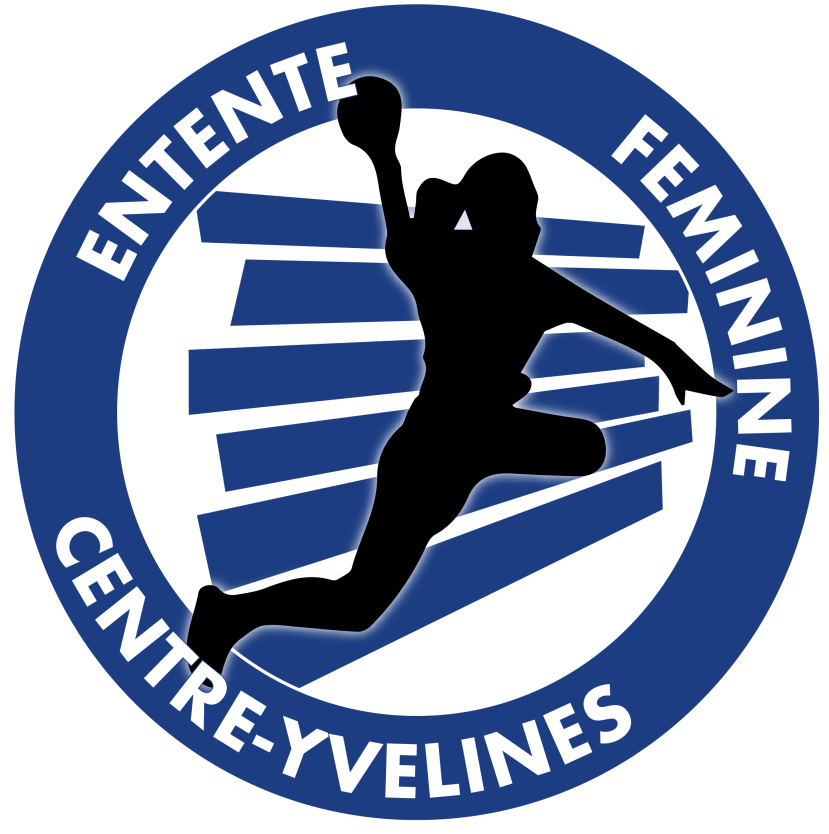 Représentée par les clubs d’Elancourt/Maurepas, Plaisir et Les Clayes sous-bois.Recherche pour ses équipes évoluant  en Pré nationale et excellence régionale IDF :Gardiennes de But avec niveau région ou championnat de France – 18 FContacter  Maroia Deschamps au :06.48.70.91.61 / 06.88.48.89.15